ROMÂNIA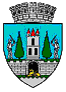 JUDEŢUL SATU MARECONSILIUL LOCAL AL MUNICIPIULUI SATU MAREHOTĂRÂREA nr. 26/28.01.2021privind modificarea procentului coloanei a 5-a din Anexa nr. 1 și Anexa nr.2 la Hotărârea Consiliului Local al municipiului Satu Mare nr. 169/24.09.2020 privind modalitatea de calcul a chiriilor pentru locuințele de tip ANLConsiliul Local al Municipiului Satu Mare întrunit în ședința ordinară din data de 28.01.2021,Analizând:- proiectul de hotărâre înregistrat sub nr. 4105/20.01.2021, - referatul de aprobare al Primarului municipiului Satu Mare înregistrat sub                          nr. 4106/20.01.2021, în calitate de inițiator, - raportul de specialitate comun al Serviciului Patrimoniu, Concesionări, Închirieri și al Direcției Economice înregistrat sub nr. 4107/20.01.2021, - raportul Serviciului Juridic înregistrat sub nr. 4933/25.01.2021,- avizele comisiilor de specialitate ale Consiliului Local Satu Mare,Luând în considerare prevederile:-art. unic din Legea nr. 261/20.11.2020 privind modificarea art. 8 alin. (7) lit. b din Legea nr. 152/1998 privind înființarea Agenției Naționale pentru Locuințe,- Legii nr. 24/2000 privind normele de tehnică legislativă pentru elaborarea actelor normative, republicată, cu modificările şi completările ulterioare,În temeiul prevederilor art. 129 alin. (2) lit. c), alin. (6) lit. a), coroborate cu art. 139 alin. (3) lit. g), art. 196 alin. (1) lit. a), precum şi ale art. 197 din Codul administrativ, aprobat prin O.U.G. nr. 57/2019,Adoptă următoarea:H O T Ă R Â R EArt. 1. (1) Se aprobă  modificarea coloanei a 5-a din Anexa nr. 1 și a coloanei             a 5-a din Anexa nr. 2 la HCL nr. 169/24.09.2020 privind modalitatea de calcul a chiriilor pentru locuințele de tip ANL, în sensul modificării procentului de 0,8% la ”o cotă de maximum 1,5 % aplicată la valoarea de înlocuire a construcției […]”.(2) Celelalte coloane din cele două anexe rămân nemodificate.Art. 2. Recalcularea chiriei se va aplica la toate prelungirile succesive, cu termen de un an ale contractului de închiriere, perfectate în condițiile legii. Art. 3. Se împuternicește Primarul municipiului Satu Mare să încheie actele adiționale care au ca obiect modificarea cuantumului chiriei prevăzut la art. 1.Art. 4. Cu ducerea la îndeplinire a prezentei hotărâri se încredințează Primarul municipiului Satu Mare prin Serviciului Patrimoniu, Concesionări, Închirieri.Art. 5. Prezenta hotărâre se comunică, prin intermediul secretarului general al municipiului Satu Mare, în termenul prevăzut de lege, Primarului municipiului Satu Mare, Instituției Prefectului - Județul Satu Mare, Serviciului Patrimoniu, Concesionări, Închirieri, Direcției Economice și se aduce la cunoștință publică.Președinte de ședință,					ContrasemneazăCrăciun Ciprian Dumitru 				Secretar general,                                                                                          Mihaela Maria RacolţaPrezenta hotărâre a fost adoptată cu respectarea prevederilor art. 139 alin. (3) lit. g) din O.U.G. nr. 57/2019 privind Codul administrativ;Redactat în 6 exemplare originale                                             Total consilieri în funcţie23Nr. total al consilierilor prezenţi21Nr total al consilierilor absenţi2Voturi pentru21Voturi împotrivă0Abţineri0